  MN FCCLA PARTICIPANT SIGN IN SHEET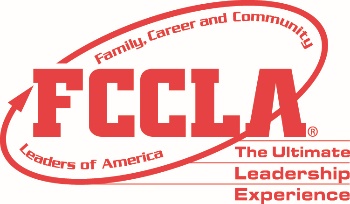 MLKING Jr Day of Service Sign-In SheetThe  goal of ML KING JR DAY of Service is to for financial literacy.IMPORTANT  By Jn 24- Return report forms to MN FCCLA via email (wendy.ambrose@mnfccla.org) Re: MLK Jr Day report or as a document in the link for the survey report. Chapter or School Name: ______________________Adviser:_______________________Site location of service project: _____________________________Date:________ Time start:______ Time end :______Purpose of project:__________________________________________Did any elected officials or other VIPs attend?_______________________Did your project receive media coverage? ____________ describeDid you post on social media? ______add social media handles:________Describe the results of your project: _____# items sent, # people served.Use more pages if needed.DateName (Please Print)
*Each participant must sign their own name*Age or gradeTime InTime OutCheck ifAdultCheck if Student